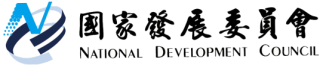 國家發展委員會 新聞稿發布日期：106年1月25日聯 絡 人：詹方冠、李佳貞聯絡電話：2316-5850、2316-54792016年國內科技新創持續吸睛–平台經濟大放異彩    2016年國內以平台經營作為主要商業模式的新創事業大放異彩，共有超過10組團隊取得投資，遍及直播、社群、旅遊、餐飲、電商及教育等領域，總募資金額逾新臺幣10億元，代表傳統的線性商業模式正在被顛覆，國內新一代的創業家更熱愛經營平台所帶來的全新商機。其中，17 Media、Eztable、Codementor及寵拍等新創皆繼2015年後再度獲得新一輪的投資。而近期國內旅遊風氣盛行，也帶動相關的平台新創包含KKday、樂走走、HelloWings及矚客等，亦陸續傳出獲得募資的好消息。    從全球產業結構的變動也可看出平台經營為各家必爭之地，國際大廠與新創事業均亟欲在這波浪潮中取得先機，如Google、Apple及Amazon等早已成功跨入平台經營，後續接棒的Youtube、Facebook及Airbnb也都擁有亮眼成績。有鑑於國際產業發展脈動，國內平台相關新創去年亮麗的募資成果，讓我們更加期待這些明日之星未來的表現。   除平台經濟相關新創，國際主流趨勢如物聯網、AI及金融科技等，皆有國內相關團隊取得資金。例如物聯網新創「歐勝科技」的智慧定位技術深受國內企業肯定，並積極投資超過新臺幣2億元;人工智慧(AI)新創「Appier」自2014年起已連續3年取得投資，總金額逾新臺幣10億元，成為臺灣AI產業的重要指標。此外，隨著國內金融法規的鬆綁，金融科技新創亦逐漸嶄露頭角，包含Bitmark、Installment等，總募資近新臺幣10億元。    鑒於國內新創持續朝向多元化發展，政府「亞洲．矽谷推動方案」也將發展新興產業如物聯網、AI、VR/AR及大數據等列入重點推動項目，希望透過政府資源挹注，滿足新創事業早期資金需求;同時，引進更多矽谷創投來臺投資，強化臺灣與矽谷之創新、資金及人才的連結，協助國內新創前進海外市場。